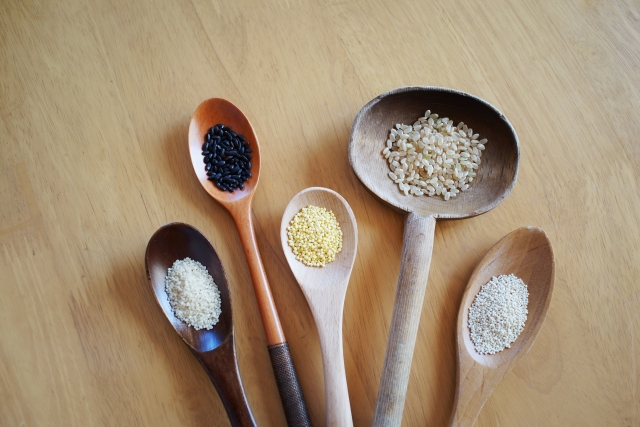 つぶっこ楽膳教室つぶっこ楽膳教室の開催日は、毎月お知らせいたします。時間:朝10時から2時過ぎまで会費:一回3500円人数:一日4名申し込み方法 ；電話かファックス　　　　　メールでお願いいたします。キャンセル、日程変更は開催日の三日前までにお願いいたします。持ち物:エプロン / バンダナ / 手ふきタオル / タッパー ( 持ち帰り用 )つぶっこ楽膳教室連絡先 〒283-0005　千葉県東金市田間2182-2　　　　　　　高橋季み 電　話＆ファクシミリ　0475-52-7900 　　　　　　
携　帯　070－6928－7900 　　　　　　　
メール　isshue2000@yahoo.co.jpホームページは「つぶっこ季み」で検索してください。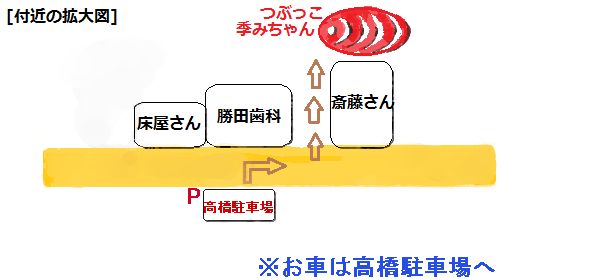 駐車場は勝田歯科医院さんの道路を超えた前に変更しました。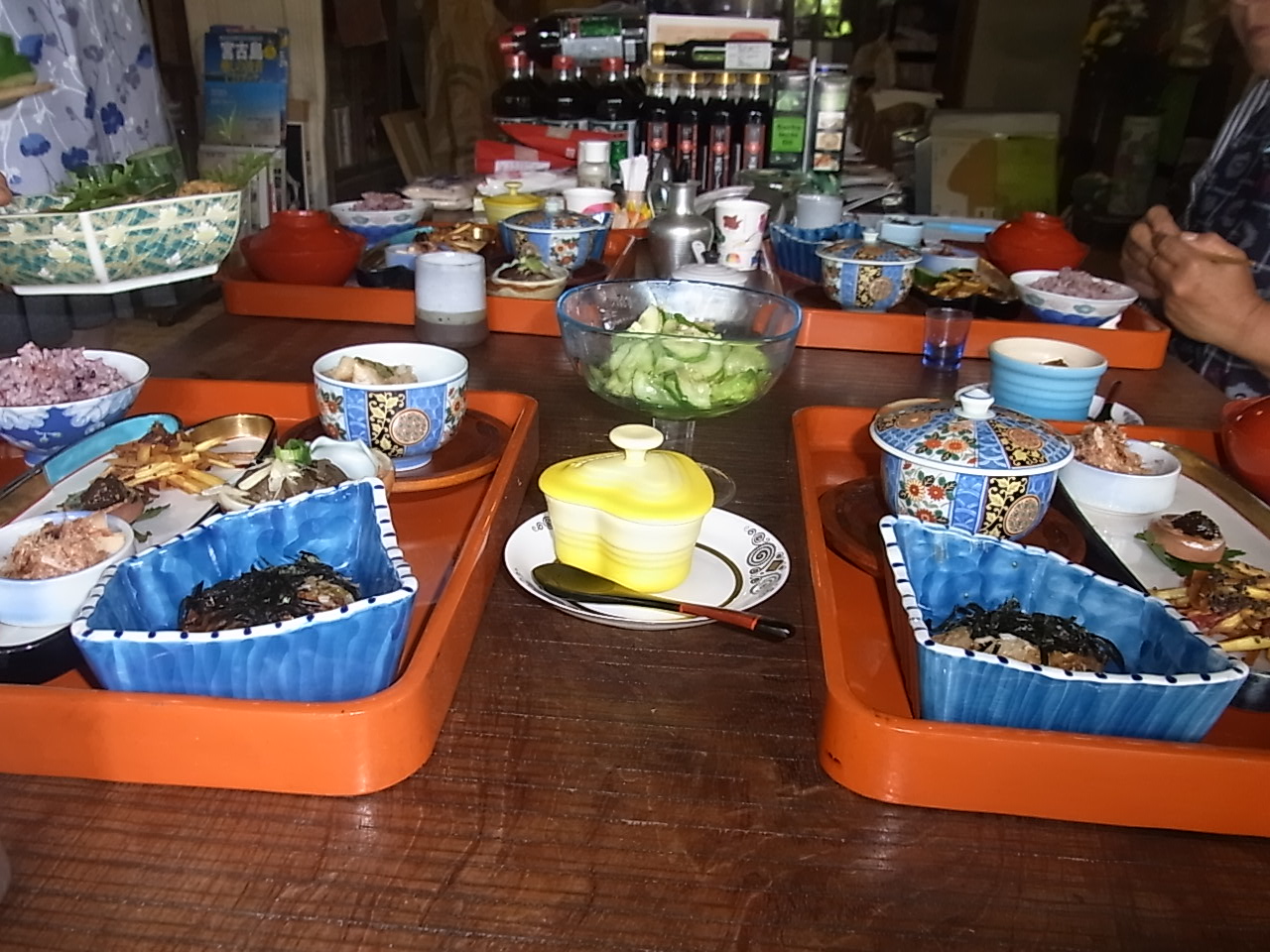 〖つぶっこ（雑穀）楽膳教室〗2019年11月・・・旧暦亥（い）の日はこたつ開き・・・つぶっこ教室○気合いをいれて味噌汁作りを！！　○ひよこ豆とおからパウダー、蓮根バーグのひえソース○ちりめんの卵とじ　○じゃがいものナムル　○南瓜の種と人参サラダ　○里芋と切り干し大根の煮物　○ゆかりご飯と香の物　○ベニエ・ド・ポム（りんごのフリッター）　○DEKOさん珈琲日程：１１月６日・７日・９日・１０日・１１日・１９日・２０日・２３日・　　　　　２４日・２５日2019年12月・・・あえ（饗）のもてなし事納め・・・つぶっこ教室○黒豆を煮ませう　○もちきびと牛蒡の直かつお煮　○高きビローフとさつま芋のチーズ焼き○菊いもの酢の物　○小松菜の豆腐和え○蕪の葉の醤油漬け○ご飯とみそ汁・香の物　○馬鈴薯のお焼き　○DEKOさん珈琲日程：１２月３日・４日・１０日・１２日・１４日・1６日・１７日・２０日・　　　　　２１日・２２日2020年2月・・・針供養にこんにゃくを供え・・・つぶっこ教室○つぶっこ（雑穀）ってすごいを学ぶ　○ひえのかば焼　○蒟蒻（こんにゃく）のナムル○もちきびと玉ネギ、若布の煮物　○かぶとドライトマトのサラダ○じゃがいもと梅干しのガレット（梅ソース）　○酒粕クラッカー　○つぶっこご飯と香の物　○味噌汁　○DEKO さん珈琲日程；２月７日・８日・９日・１８日・１９日・２３日・２４日・２７日・　　　　２８日・２９日　〖保存食など〗2019年11月・・・びわの葉療法・柚子こしょうの作り方2019年12月・・・珈琲の歴史と銀ブラ（銀座）　　　　　　　　　　　おおばこ茶と栄養・菊いもの栄養2020年2月・・・炭水化物ってどうなの・酒粕の栄養　〖つぶっこパン教室〗基本的にフライパンでもできるように考えています。時間:朝９時半から１時過ぎまで（パン教室は３０分早く始まります）会費:一回3500円　自家製石臼挽の天然酵母をお分けしますので、300CCくらいの小瓶とお持ち帰り用のタッパーをご持参ください。2019年11月パン教室　　日程１１月１４日・１６日○ ひよこ豆パン　○ご飯のチーズ焼き　○りんごのスープ　○季節のサラダ　○ご飯　○DEKOさん珈琲2019年12月パン教室日程；７日・８日・２４日・２５日○シュトレン　○練りごまソースのパスタ　○押し麦と南瓜のカレースープ　○DEKOさん珈琲2020年2月パン教室日程；１３日・１５日〇りんごとナッツの蒸パン　〇タピオカプディング　〇やさいとパスタのシチュー　〇季節のサラダ　　〇DEKOさん珈琲